Anmeldung zur erweiterten Notbetreuung Schulkindbetreuung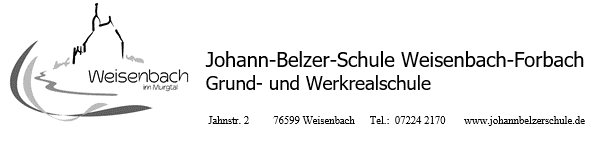 Trotz der Ausweitung handelt es sich weiterhin um eine Notbetreuunq. Der reguläre Betrieb derSchulen ist in weiten Teilen weiterhin untersagt. Nach derzeitigem Kenntnisstand beträgt die Gruppengröße der erweiterten Notbetreuung in Schulen die Hälfte des jeweiligen Klassenteilers. Aus Gründen des Infektions- und Gesundheitsschutzes kann die Gruppe auch reduziert werden (ein vollständiger Ausschluss des Infektionsrisikos kann allerdings nicht gewährleistet werden). Es kann deshalb im Einzelfall dazu kommen, dass die räumlichen und personellen Betreuungskapazitäten nicht ausreichen, um für alle Kinder die Teilnahme an der erweiterten Notbetreuung zu ermöglichen. Mit der folgenden Erklärung ist noch kein Anspruch auf Notbetreuung verbunden.Die Anmeldungen mit den notwendigen Unterlagen senden Sie bitte per Email an betreuung@jbs.ra.schule-bw.deI Der Begriff „alleinerziehend" gilt generell unabhängig von der getroffenen Sorgerechtsvereinbarung. Analog der Regelung des S 21 Abs.3 SGB Il sind Alleinerziehende, Personen die mit einem oder mehreren minderjährigen Kindern zusammenleben und allein für deren Pflege und Erziehung sorgen.Dem Antrag liegen folgende Dokumente bei (bitte ankreuzen): Bescheinigung des Arbeitgebers/Eigenbescheinigung Erziehungsberechtigte*r A. Bescheinigung des Arbeitgebers/Eigenbescheinigung Erziehungsberechtigte*r B. Bescheinigung des Arbeitgebers/Eigenbescheinigung für die alleinerziehende Person.Hiermit erklären die/der Unterzeichner, dassalle Angaben der Wahrheit entsprechen und rechtsverbindlich sind. Weiter bestätigen die Antragssteller,sie sich darüber bewusst ist/sind, dass bei Inanspruchnahme der Notbetreuung eine Ansteckung an beispielsweise dem Coronavirus Covid-19 nicht ausgeschlossen werden kann.sie sich darüber bewusst ist/sind, dass Mund und Nase des Kindes durch eine selbst mit zu bringende Behelfsmaske geschützt werden sollten. Diese werden nicht durch die Einrichtung bereitgestellt.ihr Einverständnis zur Erfassung, Speicherung und Verarbeitung der mit diesem Anmeldebogen erhobenen Daten. Die Daten werden zum Zweck der Notbetreuung gespeichert, und nach Ende der Inanspruchnahme gelöscht.dass sie dafür Sorge tragen, dass die Schüler*innen vollständig die benötigten Schulunterlagen dabeihaben.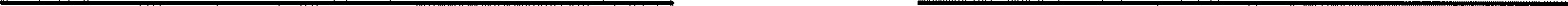 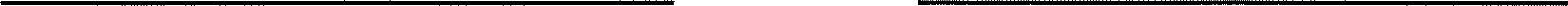 1. Mein/Unser Kind ist in ... der Grundschule(betroffene Einrichtung: Johann-Belzer Grundschule in Weisenbach)  einer der Klassenstufen 5 bis 7 von weiterführenden Schulen(betroffene Einrichtung: Johann-Belzer Haupt- und Werkrealschule in Weisenbach) Betreuungsbedarf wird in folgendem Umfang benötigt: Montag von _____ bis _____ Uhr	               Donnerstag von _____ bis _____ Uhr Dienstag von _____ bis _____ Uhr	 Freitag von _____ bis _____ Uhr Mittwoch von _____ bis _____ UhrVor- und Nachname des betroffenen Kindes: _________________________________Anschrift: ___________________________PLZ Ort: ___________________________Geburtstag des Kindes: ___ . ___ . ______2. Angaben zu der beruflichen Tätigkeit derEltern/Erziehungsberechtigten/Personensorgeberechtigten (nachstehend vereinfachend „Eltern" oder Erziehungsberechtigte beide Erziehungsberechtigte  weiter zu 2.1 Alleinerziehend  weiter zu 2.22.1 Angaben zu der beruflichen Tätigkeit der ElternErziehungsberechtigte*r A:Vor- und Nachname: _________________________________Anschrift: _________________________________PLZ Ort: _________________________________Angaben zur beruflichen Tätigkeit Erziehungsberechtigte*r A:Arbeitgeber: __________________________________________________ Selbstständig/Freiberufler (wenn zutreffend bitte ankreuzen)Anschrift: __________________________________________________PLZ und Ort: __________________________________________________Berufsbezeichnung Erziehungsberechtigte*r A: __________________________________	Umfang der beruflichen Tätigkeit: _____ 	in Prozent an folgenden Tagen:__________________________________________________________________________Alternativ:(Zutreffendes bitte ankreuzen) Tätigkeit zur Aufrechterhaltung der kritischen Infrastruktur gemäß CoronaVO Präsenzpflichtige berufliche Tätigkeit außerhalb der Wohnung: _____	Std./WocheKurzbeschreibung der genannten Tätigkeit:______________________________________________________________________________________________________________________________________________________________________________________________________________________________Bitte fügen Sie eine Bescheinigung des Arbeitgebers hinzu welche bestätigt, dass und zu welchen Zeiten Sie Ihre berufliche Tätigkeit wahrnehmen, Ihr Arbeitgeber Sie unabkömmlich stellt und Sie dadurch an der Betreuung des unter Ziffer 1 genannten Kindes gehindert sind. Diese Bescheinigung ist konkret auf den einzelnen Mitarbeiter auszustellen.Im Falle der Selbstständigkeit/ als Freiberufler ist eine Eigenbescheinigung auszustellen.Sollte die Bescheinigung fehlen ist der Antrag unvollständig und kann nicht weiterbearbeitet werden.Erziehungsberechtigte*r B:Vor- und Nachname: _________________________________Anschrift: _________________________________PLZ Ort: _________________________________Angaben zur beruflichen Tätigkeit Erziehungsberechtigte*r B:Arbeitgeber: __________________________________________________ Selbstständig/Freiberufler (wenn zutreffend bitte ankreuzen)Anschrift: __________________________________________________PLZ und Ort: __________________________________________________Berufsbezeichnung Erziehungsberechtigte*r B: __________________________________	Umfang der beruflichen Tätigkeit: _____ 	in Prozent an folgenden Tagen:_________________________________________________________________________Alternativ:(Zutreffendes bitte ankreuzen) Tätigkeit zur Aufrechterhaltung der kritischen Infrastruktur gemäß CoronaVO Präsenzpflichtige berufliche Tätigkeit außerhalb der Wohnung: _____	Std./WocheKurzbeschreibung der genannten Tätigkeit:______________________________________________________________________________________________________________________________________________________________________________________________________________________________Bitte fügen Sie eine Bescheinigung des Arbeitgebers hinzu welche bestätigt, dass und zu welchen Zeiten Sie Ihre berufliche Tätigkeit wahrnehmen, Ihr Arbeitgeber Sie unabkömmlich stellt und Sie dadurch an der Betreuung des unter Ziffer 1 genannten Kindes gehindert sind. Diese Bescheinigung ist konkret auf den einzelnen Mitarbeiter auszustellen.Im Falle der Selbstständigkeit/ als Freiberufler ist eine Eigenbescheinigung auszustellen.Sollte die Bescheinigung fehlen ist der Antrag unvollständig und kann nicht weiterbearbeitet werden.2.2 Alleinerziehend 1Alleinerziehende Person:Vor- und Nachname: 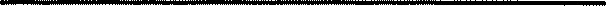 Anschrift: 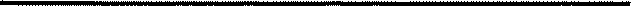 PLZ Ort: 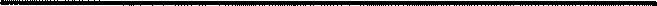 Angaben zur beruflichen Tätigkeit der alleinerziehenden Person:Arbeitgeber: __________________________________ Selbstständig/Freiberufler (wenn zutreffend bitte ankreuzen)Anschrift: __________________________________PLZ und Ort: __________________________________Berufsbezeichnung der alleinerziehenden Person: 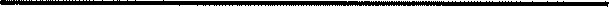 Umfang der beruflichen Tätigkeit:  in Prozent an folgenden Tagen: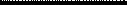 __________________________________________________________________________Alternativ:(Zutreffendes bitte ankreuzen) Tätigkeit zur Aufrechterhaltung der kritischen Infrastruktur gemäß CoronaVO Präsenzpflichtige berufliche Tätigkeit außerhalb der Wohnung: ___ Std./WocheKurzbeschreibung der genannten Tätigkeit: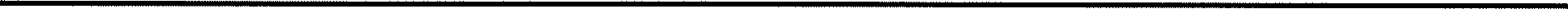 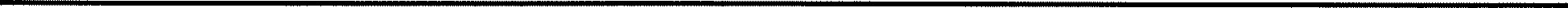 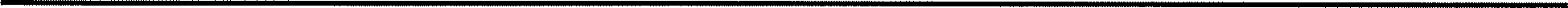 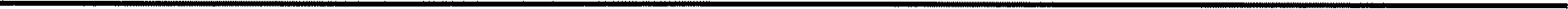 Bitte fügen Sie eine Bescheinigung des Arbeitgebers hinzu welche bestätigt, dass und zu welchen Zeiten Sie Ihre berufliche Tätigkeit wahrnehmen, und Ihr Arbeitgeber Sie unabkömmlich stellt und Sie dadurch an der Betreuung des unter Ziffer 1 genannten Kindes gehindert sind. Diese Bescheinigung ist konkret auf den einzelnen Mitarbeiter auszustellen.Im Falle der Selbstständigkeit/ als Freiberufler ist eine Eigenbescheinigung auszustellen.Sollte die Bescheinigung fehlen ist der Antrag unvollständig und kann nicht weiterbearbeitet werden.3 Erklärung, dass keine familiäre oder anderweitige Betreuung möglich istBeide Erziehungsberechtigten bzw. die alleinerziehende Person müssen dem Antrag eine schriftliche Erklärung beilegen, dass keine familiäre oder anderweitige Betreuung möglich ist.Mit der Unterschrift beider Erziehungsberechtigter bzw. der alleinerziehenden Person unter dieser Anmeldung zur erweiterten Notbetreuung wird erklärt, dass keine familiäre oder anderweitige Betreuung des Kindes möglich ist, und begründen dies wie folgt: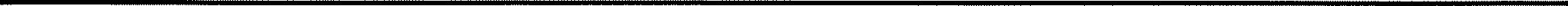 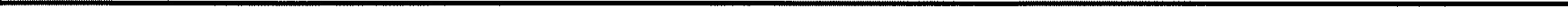 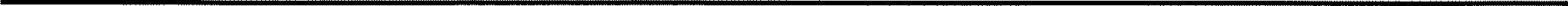 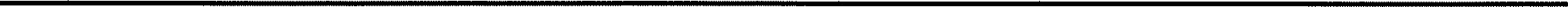 Sollten die Unterschriften fehlen ist der Antrag unvollständig und kann nicht weiterbearbeitet werden.Ort und DatumUnterschrift Erziehungsberechtigte*r A/ alleinerziehende PersonOrt und DatumUnterschrift Erziehungsberechtigte*r B